Санкт-Петербургский политехнический университет Петра ВеликогоИнститут прикладной математики и механикиКафедра «Теоретическая механика»КУРСОВОЙ ПРОЕКТ                       Реализация и визуализация игры “Flappy Cow”                   по дисциплине «Математическое моделирование»Выполнилистуденты гр.13632/1 							    Мальцева О.Н.										    Клочко Д.А.Руководитель«___» __________ 2019 г.Санкт-Петербург2019СОДЕРЖАНИЕВведениеJavaScript – многофункциональный язык, который позволяет выполнять задачи различной направленности и сложности. Данная работа посвящена созданию игры "Flappy Cow" на подобии игры “Flappy Bird” с заданными условиями и правилами её функционирования. Актуальность темы заключается в том, что в современном мире существует немало всевозможных игр, разработанных на базе различных языков программирования, и поэтому немаловажно понимать основные механизмы и принципы создания и визуализации подобных программ. Цель курсовой работы заключается в изучении основных принципов создания игры "Flappy Bird". Объект исследования – процесс использования языков программирования для создания простейшей игры. 
Предмет исследования – программные инструменты языков JavaScript и HTML, которые применяются при разработке простейших игр.Постановка задачиРеализовать и визуализировать игру “Flappy Cow” со следующими правилами:Управление производится клавишами вверх и вниз“Коровка” не должна касаться травинокСчёт ведётся с начала игры, вне зависимости от того, пройдет ли "корова" "травинку".
РеализацияПеречень функций, которые были использованы для написания программы:В html : <html lang="en"> Код языка - английский <meta> используются для хранения информации предназначенной для браузеров и поисковых систем ,charset задает кодировку документа. utf-8 - стандарт кодирования текста, позволяющий более компактно хранить и передавать символыМетатег viewport нужен для того, чтобы указывать браузерам на то, в каком масштабе необходимо отображать пользователю видимую область веб-страницы. Включение поддержки тега meta viewport для адаптивных сайтов осуществляется посредством добавления всего одной строчки в раздел head веб-страницы:<meta name="viewport" content="width=device-width, initial-scale=1">. width=device-width отвечает за то, чтобы ширина видимой области веб-страницы равнялась CSS ширине устройству. initial-scale - устанавливает первоначальный масштаб веб-страницы. Значение 1 означает то, что масштаб равен 100% Атрибут «content» должен иметь значение «IE=[режим_документа]». В этом значении должен указываться один из режимов документов, который определяет возможности доступные странице (CSS и JS функционал), в нашем случае это ie - edge , он включает наиболее новый из доступных режимов документа, у нас это режим IE 8 x-ua-compatible - в данном документе web-браузер Internet Explorer будет более точно следовать спецификации документа.Описание кода HTML и JavaScriptСоздаем канвас шириной 288, длиной 512 пикселей соответственно, задаём цвет канваса и его ширину <canvas id="canvas" width="288" height="512" style="border:1px solid black;"></canvas>Создаем переменную для работы с канвасом var ctx = canvas.getContext('2d')Вводим переменные для "коровы", заднего и переднего фона, для верхней и нижней травинок и обнуляем счет var bird = new Image(); 
var bg = new Image(); 
var fg = new Image(); 
var pipeUp = new Image(); 
var pipeBottom = new Image(); 
var score = 0;Загружаем картинки найденные в интернете, заранее подогнанные по размеру нашей игры и помещенные в отдельную папку bird.src = 'img/korova.png'; 
bg.src = 'img/nebo.jpg' 
fg.src = 'img/flappy_bird_fg.png'; 
pipeUp.src = 'img/flappy_bird_pipeUp.png'; 
pipeBottom.src = 'img/flappy_bird_pipeBottom.png';Вводим переменную для расстояния между травинками var gap = 70; Начальная сила гравитацииvar gravitation = 1;Первоначальные координаты нахождения "коровы" var Posx = 10; 
var Posy = 150;Создаем травинки var pipe = []; 

pipe[0] = { 
x : canvas.width, 
y : 0 
}Рисуем и "чистим" фон function draw(){ 
ctx.clearRect(0,0, 288,512); ctx.drawImage(bg, -bg.width/2-90, 0); Создаем травинки, находящиеся в разных местах в течение игры for (var i = 0; i < pipe.length; i++){ 
ctx.drawImage(pipeUp, pipe[i].x, pipe[i].y); 
ctx.drawImage(pipeBottom, pipe[i].x, pipe[i].y + pipeUp.height + gap); 
pipe[i].x--; 

if (pipe[i].x == 125){ 
pipe.push({ 
x: canvas.width, 
y: Math.floor(Math.random() * pipeUp.height) - pipeUp.height 
}); 
}Условия того, что "корова" дотронется до травинки и игра будет проиграна if (Posx + bird.width >= pipe[i].x 
&& Posx <= pipe[i].x + pipeUp.width 
&& (Posy <= pipe[i].y + pipeUp.height 
|| Posy + bird.height >= pipe[i].y + pipeUp.height + gap) 
|| Posy + bird.height >= canvas.height - fg.height){После того, как "корова" дотрагивается до травинки, начинается новая играlocation.reload();Отрисовка заднего фона, за вычетом "грунта"ctx.drawImage(fg, 0, canvas.height - fg.height);Отрисовка "коровы" ctx.drawImage(bird, Posx, Posy);Счет ведется с начала игры, вне зависимости от того, пройдет ли "корова" "травинку"score++; 
some_name.innerHTML = score;requestAnimationFrame - Сгруппировать все перерисовки в одну и запускать их централизованно, все вместе.'Загрузка ' нижних "травинок" pipeBottom.onload = draw; Результаты На языке программирования Javascript был составлен структурно простой код, позволяющий пользователю сыграть в аналог игры “Flappy Bird” – “Flappy Cow”. Управление производится клавишами вверх и вниз. Но было решено разнообразить игровой процесс добавлением новых условий игры: счёт ведётся с начала игры, вне зависимости от того, пройдет ли "корова" "травинку". На рисунке, представленном ниже, можно ознакомиться с игровым процессом и интерфейсом игры. Посередине поля изображена “коровка” и ярко-зелёным цветом травинки, которых она не должна касаться, в нижней части экрана отображается счёт, идущий с начала игры, вне зависимости от того, пройдет ли "корова" "травинку". 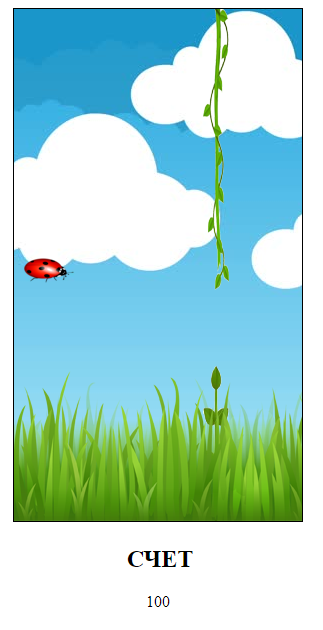 ВыводТаким образом, реализация и визуализация аналога игры “Flappy Bird” – “Flappy Cow” оказались успешными, нам удалось выполнить поставленные задачи и также освоить использование новых функций. В итоге, мы получили новый и полезный опыт в работе над подобными заданиями и составлением курсовых работ, который будет существенен в дальнейшем.ЗаключениеБезусловно, есть возможность добавления новых механик к игре в качестве последующей доработки программы и улучшения как динамической, так и визуальной составляющих игры. В заключении хотелось бы сказать, что JavaScript – многофункциональный язык, который позволяет выполнять задачи различной направленности и сложности.  Форма задания на выполнение 
курсового проекта Санкт-Петербургский политехнический университет Петра ВеликогоЗАДАНИЕНА ВЫПолнение курсового проектастуденту группы 13632/1 Мальцевой О.Н.студенту группы 13632/1 Клочко Д.А.	1. Тема проекта: Реализация и визуализация игры «Flappy Cow»	2. Срок сдачи студентом законченного проекта 	3. Исходные данные к проекту: курс лекций по математическому моделированию за первый и второй семестры	4. Содержание пояснительной записки (перечень подлежащих разработке вопросов): введение, основная часть (раскрывается структура основной части), заключение, список использованных источников, приложения.Примерный объём пояснительной записки 9 страниц печатного текста.5. Перечень графического материала (с указанием обязательных чертежей и плакатов): отсутствует 6. Консультанты 	7. Дата получения задания: «___».____________ 20__ г.Руководитель                               _____________         _______________                                                       (подпись)                         (инициалы, фамилия) Задание принял к исполнению   _____________         _______________                                                     (подпись студента)          (инициалы, фамилия)Задание принял к исполнению   _____________         _______________                                                     (подпись студента)          (инициалы, фамилия)____________(дата) Введение. . . . . . . . . . . . . . . . . . . . . . . . . . . . . . . . . . . . . . . . . . . . . . . . . . . . . Постановка задачи. . . . . . . . . . . . . . . . . . . . . . . . . . . . . . . . . . . . . . . . . . . . . 331. Реализация. . . . . . . . . . . . . . . . . . . . . . . . . . . . . . . . . . . . . . . . . . . . . . . . . . 41.1. Описание кода HTML и JavaScript. .  . . . . . . . . . . . . . . . . . . . . . . . . . . Результаты. . . . . . . . . . . . . . . . . . . . . . . . . . . . . . . . . . . . . . . . . . . . . . . . . . . .   58Вывод и заключение. . . . . . . . . . . . . . . . . . . . . . . . . . . . . . . . . . . . . . . . . . .9